大工院发[2016]16号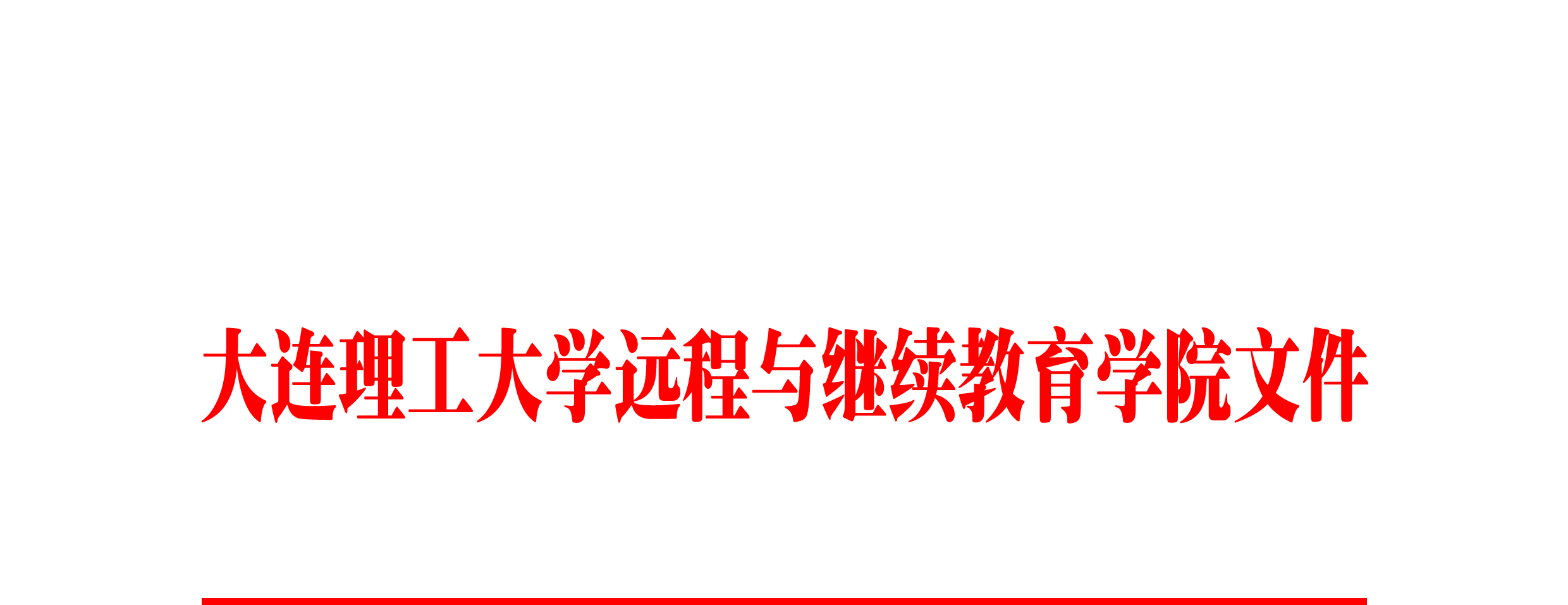 大连理工大学2016年现代远程教育学生“母校行”活动暨学习中心培训会议通知各学习中心及现代远程教育学生：根据《大连理工大学网络高等教育学生“母校行”活动实施办法》，并结合校外学习中心培训工作实际需要，经研究，我院定于2016年10月14日至10月16日举办大连理工大学2016年现代远程教育学生“母校行”活动暨学习中心培训会议。现将有关事宜通知如下：活动目的：通过活动和培训，增加学生对大连理工大学的了解，增进学生对母校的“认同感”和“归属感”；弘扬大工优良的校风学风；加强校友之间的沟通与联系；进一步加强大连理工大学现代远程教育学务、教务、考务及支持服务工作。活动内容：母校游、体验校园生活；学习中心老师以及学生代表经验交流；大连理工大学现代远程教育学务、教务、考务工作培训。参与人员：大连理工大学现代远程教育应届及往届毕业生、在读学生（报到时均需持有效身份证件）；各校外学习中心一线助学服务工作人员（1-2名）。活动费用：免收会务费，交通费自理。学习中心参会人员按照下列标准承担住宿费用，超出部分由学院承担。标准间：150元/人/天，单人间：300元/人/天。学院提供活动补贴，具体为：免费提供学生每人两天标准间单床住宿；安排两次自助晚餐和一次学生食堂体验午餐；组织母校游；对应届优秀毕业生参加本次活动，学院提供火车往返里程交通费用（普快空调硬座，以沈阳铁路局票价为准，根据学习中心所在地到大连站的铁路总里程数计算，为0.1元/千米）。活动安排：10月14日，报到（时间：13:00-18:00；地点：香洲大饭店，大连市西岗区中山路145号）；10月15日-16日，母校游、会议以及培训。报名及联系方式：由于正值大连旅游季节，酒店空房率较低，请参加活动的学生及学习中心老师务必于2016年9月30日前将报名表以邮件的方式回复至学院学务中心（不需要扫描，发送WORD文档即可）。联系人：李老师、潘老师电  话：0411-83679622、83643329、400-655-6088邮  箱：distant5@dlut.edu.cn大连理工大学远程与继续教育学院  二〇一六年九月二十日  大连理工大学远程与继续教育学院2016年9月20日印发大连理工大学2016年现代远程教育学生“母校行”活动暨学习中心培训会议报名表大连理工大学2016年现代远程教育学生“母校行”活动暨学习中心培训会议报名表大连理工大学2016年现代远程教育学生“母校行”活动暨学习中心培训会议报名表大连理工大学2016年现代远程教育学生“母校行”活动暨学习中心培训会议报名表大连理工大学2016年现代远程教育学生“母校行”活动暨学习中心培训会议报名表大连理工大学2016年现代远程教育学生“母校行”活动暨学习中心培训会议报名表大连理工大学2016年现代远程教育学生“母校行”活动暨学习中心培训会议报名表大连理工大学2016年现代远程教育学生“母校行”活动暨学习中心培训会议报名表大连理工大学2016年现代远程教育学生“母校行”活动暨学习中心培训会议报名表大连理工大学2016年现代远程教育学生“母校行”活动暨学习中心培训会议报名表大连理工大学2016年现代远程教育学生“母校行”活动暨学习中心培训会议报名表大连理工大学2016年现代远程教育学生“母校行”活动暨学习中心培训会议报名表学习中心教师填写学习中心教师填写学习中心教师填写学习中心教师填写学习中心教师填写学习中心教师填写学习中心教师填写学习中心教师填写学习中心教师填写学习中心教师填写学习中心教师填写学习中心教师填写学习中心姓名性别部门部门职务职务电话/手机民族身份证号住宿标准
（单间/单床）住宿标准
（单间/单床）　□单间    □单床　□单间    □单床　□单间    □单床　□单间    □单床学生填写学生填写学生填写学生填写学生填写学生填写学生填写学生填写学生填写学生填写学生填写学生填写学习中心姓名性别入学批次层次层次专业电话/手机民族身份证号身份证号所在单位备注：备注：备注：备注：备注：备注：备注：备注：备注：备注：备注：备注：